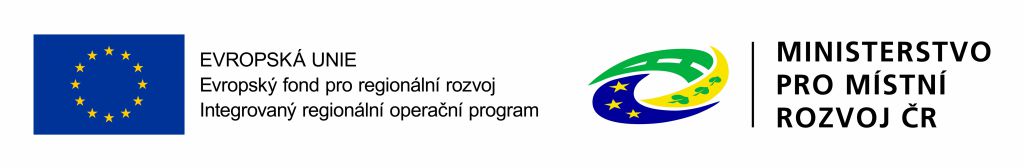 Příloha č. 1:Výzvy MAS Havlíčkův kraj o. p. s.„MAS Havlíčkův kraj - IROP – Podpora složek IZS k řešení a řízení rizik a katastrof“Povinná příloha MAS Havlíčkův kraj o. p. s.Identifikace žadatele a projektuŽadatel:Název projektu:Soulad projektu se SCLLD MAS Havlíčkův krajPopsat, v čem spočívá soulad projektu se SCLLD (Strategie komunitně vedeného místního rozvoje) MAS Havlíčkův kraj tak, aby byla patrná vazba na opatření SCLLD MAS Havlíčkův kraj „Podpora složek IZS k řešení a řízení rizik a katastrof“. Uvést odkaz na konkrétní kapitoly, či strany v SCLLD MAS Havlíčkův kraj a popsat vztah předkládaného projektu k textu v SCLLD MAS Havlíčkův kraj.Potřebnost projektuPopsat potřebnost projektu prostřednictvím cílových skupin a jejich zájmem o výstup projektu. Popište cílovou skupinu (cílové skupiny), její velikost, která má zájem o výstupy projektu a z výstupů projektu má užitek.Popsat, jakým způsobem byl projekt v době před podáním žádosti o podporu projednán se zástupci cílových skupin projektu - veřejné projednání záměru, dotazníkové šetření či jiný průzkum u cílové skupiny (zápis z veřejného projednání, dotazník, anketa apod.).Potřebnost projektu je popsána a doložena prostřednictvím této přílohy – Povinná příloha MAS Havlíčkův kraj o. p. s.Finanční náročnost projektuUvést celkové způsobilé výdaje projektu a požadovanou výši dotace.